ГАОУ СПО НСО «Татарский политехнический техникум»Преподавателя спецдисциплин по профессии«Электромонтёр по ремонту и обслуживанию электрооборудования в с/х производстве»                                   г. Татарск        2013 г.Раздел 1. Общие сведения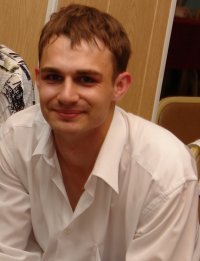 1.ФИО: Смирнов Александр Юрьевич2. Год и дата рождения: 26 августа 1984 года3. Занимаемая должность: преподавательспецдисциплин по профессии «Электромонтёр по ремонту и обслуживанию электрооборудования в с/х производстве»4. Квалификационная категория: нет5. Звание, награды: нет 6. С какого года работает в данной должности: с 31 августа 2012 года7. С какого года работает в данном образовательном учреждении:                    с 31 августа 2012 года8. Контактный телефон: 63-539; 8-983-319-30-329. Преподаваемые предметы:-Технология монтажа, технического обслуживания и ремонта электрооборудования;-Технология обслуживания и ремонта внутренних силовых электроустановок;-Основы электротехники;-Технология наладки электрических двигателей;-Технология капитального ремонта электродвигателей;-Технология монтажа и техобслуживания воздушных линий.-Техприёмы сборки под сварку.-Основы инженерной графики.-Электросварочные работы на авто и полуавтомашинах.- Дефекты и способы испытания сварочных швов.Раздел 2. ОбРАЗОВАНИЕ И ПОВЫШЕНИЕ КВАЛИФИКАЦИИ1. Образование:высшее_____________________________________(среднее специальное, высшее)Название учебного заведения:г. Омск ГОУ ВПО «Сибирская государственная автомобильно-дорожная академия____________ (СибАДИ)»_________________________________________________Закончил обучение: 20 июня 2006 года Квалификация: инженер Специальность: «Автомобили и автомобильное хозяйство»2. Самообразование:-Тема: Использование компьютерных (новых информационных) технологий при обучении электрики как средства повышения качества знаний обучающихся, развития их творческих способностей.- Формы:* работа по накоплению теоретического материала по теме самообразования;* создание банка компьютерных презентаций к урокам электротехнике;*создание банка контрольно-измерительного материала в электронном виде;* работа с электронными мультимедиа учебниками.-Результаты:* разработка открытого урока по теме: «Устройство синхронного генератора и принцип действия» с использованием на уроке компьютерных (новых информационных) технологий;*разработка внеклассных мероприятий по предмету «Электротехника»;* разработка учебно-методического пособия;* методическая работа внутри техникума (участие в мастер-классе), на котором была представлена вниманию администрации, педагогов, обучающихся техникума мультимидиа презентация на тему: «Электромонтёр по ремонту и обслуживанию электрооборудоваия в сельском хозяйстве».3. Повышение уровня квалификации:- Изучение трудов педагогов: И.П. Подласого, П.И. Педкасистого, В.А. Сластёнина, психолога Л.С. Выготского.- Изучение методики преподавания электротехнических дисциплин из опыта В.Н. Цапенко, О.В. Филимонова.- Изучение передовых педагогических технологий:* проблемного обучения;* индивидуального и дифференцированного обучения:*компьютерные (новые информационные) технологии. -Изучение опыта педагогов новаторов через их статьи в журналах «Электрик», «Я – электрик».- Использование информационно-методической поддержки:http://www.electrik.orghttp://www.skrutka.ruhttp://www.electrolibrary.infohttp://www.electro-tex.ruРаздел 3. РЕЗУЛЬТАТЫ ПЕДАГОГИЧЕСКОЙ ДЕЯТЕЛЬНОСТИ1.Общая учебная нагрузка в 2012-2013 учебном году: 1214 часов 2.Результаты освоения обучающимися образовательных стандартов в 2012-2013 учебном году:3. Дополнительная нагрузка в 2012 – 2013 учебном году: * заведование кабинетом;* руководство творческим объединением : «Юный электрик».4. Презентация опыта работы в 2012 – 2013 учебном году: * разработка открытого урока по теме: «Устройство синхронного генератора и принцип действия» с использованием на уроке компьютерных (новых информационных) технологий;* методическая работа внутри техникума (участие в мастер-классе), на котором была представлена вниманию администрации, педагогов, обучающихся техникума мультимидиа презентация на тему: «Электромонтёр по ремонту и обслуживанию электрооборудоваия в сельском хозяйстве».Раздел 5. Методическая работа1. Разработка учебных программ МДК.2. Разработка КОСов.3. Разработка учебно-тематического планирования по преподаваемым предметам.4. Разработка комплектов контрольно-измерительных материалов (тестов, индивидуальных карточек, комбинированных контрольных работ) по профессиям «Сварщик», «Электромонтёр».5. Разработка итоговых аттестационных тестов по профессиям «Сварщик», «Электромонтёр».6. Подготовка ресурсно информационного материала к преподаваемым предметам.7. Разработка конспектов уроков, наглядного и презентационного материала к ним.8. Разработка открытого урока по теме по теме: «Устройство синхронного генератора и принцип действия» с использованием  компьютерных (новых информационных) технологий.9. Проведение конкурса творческих работ по электротехнике.10. Разработка плана проведения недели «Электрики».11. Переработка паспорта КМО.12. Участие в мастер-классе, на котором была представлена вниманию администрации, педагогов, обучающихся техникума мультимидиа презентация на тему: «Электромонтёр по ремонту и обслуживанию электрооборудоваия в сельском хозяйстве».13. Предпочитаемые педагогические технологии:* Технология проблемного обучения;* Технология интенсификации обучения на основе схемных и знаковых моделей учебного материала (В.Ф. Шаталов);* Технология уровневой дифференциации;* Технология индивидуального обучения;* Компьютерные (новые информационные) технологии обучения.* Технология модульного обучения.ГруппаКол-воучащихся5432н/аСредний балл% качества знаний% успеваемостиИтого